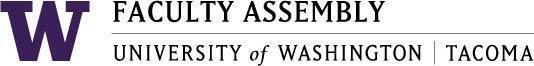 AgendaFaculty Affairs Committee MeetingJanuary 13th, 2020 / 12:30pm-1:20 p.m.  SCI 104Recording Permission/ConsentApproval of Minutes from 11/18/19Response to Faculty Handbook- Casey Byrne and Marian HarrisLecturer Affairs Committee: Co-Chairs LeAnne Laux-Bachand and Jeremy DavisReport from ChairAdjournmentJoin Zoom Meetinghttps://washington.zoom.us/j/615163075Dial by your location        +1 669 900 6833 US (San Jose)        +1 646 876 9923 US (New York)Meeting ID: 615 163 075